TÜRKİYE ORMANCILAR DERNEĞİ              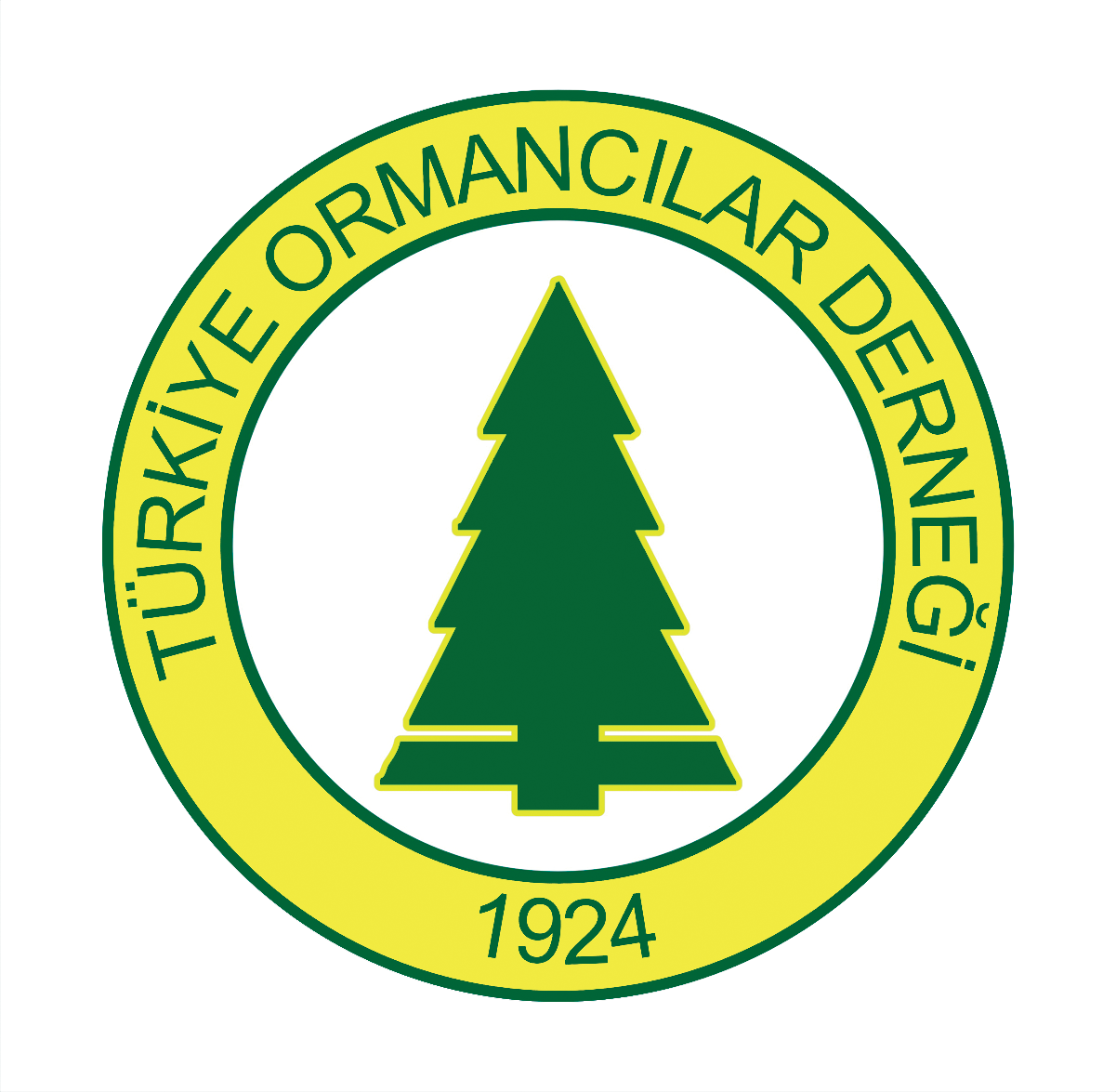 DUYURUDerneğimizce Mart ayının ilk haftası Antalya Belek Rixos Premium Hotel’de Soil Association tarafından yardımcı personel Prof.Dr. Derya EŞEN’in gözetim ve desteğinde :ISO 19011 (Denetmenlik) Eğitimi ve 2-  FSC Orman Yönetimi (OY) Eğitimi verdirilecektir. (FSC-PRO-20-004 onaylı)- Ücretler her iki eğitime ilişkin masraflar, Antalya'daki otel kompleksindeki eğitim yerine dair masraflar,  eğitmenin eğitim sırasındaki masrafları kapsamaktadır. - Kaynak (yardımcı) personel Prof.Dr.Derya EŞEN, eğitim süresince eğitmene destek verecektir.- Eğitim, (elektronik eğitim platformumuz LITMOS aracılığıyla) ISO 19011 (Denetmenlik) kursu için 4-8 saat E-Öğrenim +  FSC Orman Yönetimi (OY) kursu için 16-20 saat E-Öğrenim içerir. Eğitim, bunlara ilave olarak 7 gün (5 gün FSC OY + 2 gün ISO 19011) yüz yüze eğitimi ve sonrasında nihai değerlendirmeyi (sınavları) kapsamaktadır,- Kursiyerlere kurs için ihtiyaç duyacakları malzemeleri bir USB bellekte yüz yüze eğitimin başında verilecektir.Eğitim ve sınav dili İngilizce olduğundan katılımcıların yeterli seviyede İngilizce bilmeleri gerekir.Eğitime katılacak kişi sayısı 10 kişi ile sınırlı olup ilk 10 kişinin başvurusu esas alınacaktır.Rixos Premium Belek Antalya Otelinde Konaklama süresi 7 gündür.Sınav eğitimlerin tamamlanmasından  5 gün sonra Türkiye Ormancılar Derneği Batı Akdeniz Şubesinde yapılacaktır.TÜRKİYE ORMANCILAR DERNEĞİ ÜYESİ OLANLAR İÇİN TOPLAM ÜCRET (İNGİLİZ POUND’u)TÜRKİYE ORMANCILAR DERNEĞİ ÜYESİ OLMAYANLAR İÇİN TOPLAM ÜCRET  (İNGİLİZ POUND’u)AçıklamaKurs ÜcretiNet İngiliz PounduAntalya'da otel kompleksinde indirimli ISO 19011 Denetimi + FSC Orman Yönetimi yüz yüze paket kurs+KonaklamaKişi Başı 1000 İngiliz Poundu
10 kişi
10000 İngiliz PounduAçıklamaKurs ÜcretiNet İngiliz PounduAntalya'daki otel kompleksinde ISO 19011 Denetimi + FSC Orman Yönetimi kişi başı yüz yüze kurs + KonaklamaISO 19011 kişi başı 240 İngiliz PounduFSC Orman Yönetimi kişi başı 937 İngiliz PounduToplam 1177 İngiliz Poundu Nihai maliyet, her iki kursu veya sadece FSC Orman Yönetimi'ni almak isteyen kursiyerlerin sayısına bağlı olarak belirlenecektir.